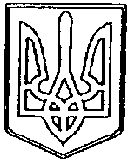 У К Р А Ї Н АЧОРТКІВСЬКА    МІСЬКА    РАДАП’ЯТА СЕСІЯ СЬОМОГО СКЛИКАННЯР І Ш Е Н Н Я                    від 19лютого 2016 року                                                                    № 119м. ЧортківПро затвердження звіту провиконання міського бюджетуза 2015 рікВідповідно до пункту 23 статті 26 Закону України «Про місцеве самоврядування в Україні», рішення виконавчого комітету від 17 лютого 2016 року «Про схвалення проекту рішення «Про затвердження звіту про виконання міського бюджету за 2015 рік» та враховуючи пропозиції постійної депутатської комісії з питань бюджету, фінансів, цін і комунального майна від 15 лютого 2016 року, міська  рада ВИРІШИЛА:1. Затвердити звіт про виконання міського бюджету за 2015 рік:загальний фондпо доходах в сумі                     119 085,0 тис. грн. по видатках в сумі                  110 344,9 тис. грн.спеціальний фондпо доходах в сумі                         2 013,4 тис. грн. по видатках в сумі                    14 336,8 тис. грн.Міський  голова  			           Володимир  ШМАТЬКО